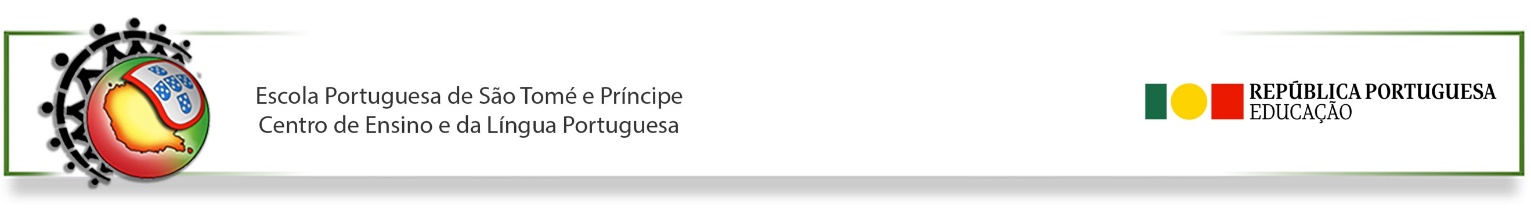 REGULARIZAÇÃO DE PROPINASRequerimentoAno Letivo 202___ /202___IDENTIFICAÇÃOEncarregado de Educação: ____________________________________________________________________Aluno: ____________________________________________________________________________________Residência: ________________________________________________________________________________Telefone: ____________________________No ano letivo 202___ /202___ esteve matriculado no _____ ano, na turma ______, tendo beneficiado/ não tendo beneficiado de qualquer apoio social.No ano letivo 202___ /202___ irá frequentar o _____ ano do ensino básico/secundário. Descrição do plano de pagamento:_______________________________________________________________________________________________________________________________________________________________________________________________________________________________________________________________________________________________________________________________________________________________________________________________________________________________________________________________________S. Tomé, _____ /_____ / 202___                                                                 ________________________________                                                                                                                                                        (assinatura)DESPACHODeferidoIndeferidoObservações: ___________________________________________________________________________________________________________________________________________________________________________________________________________________________________________________________________________A Diretora: ________________________________                                                 Data _____ / _____ / 202___